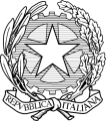 Istituto Comprensivo Statale“Pasquale Sottocorno”Via Medici del Vascello, 42 - 20138 MilanoC.F. 97504710159 – Tel  02/88446556 – Fax 02/88441325https://icsottocorno.edu.it/  miic8dr008@istruzione.itDELIBERE DEL CONSIGLIO DI ISTITUTO DEL 22 GIUGNO 2020 E DEL 2 LUGLIO 2020Approvazione variazioni al Programma annuale (Del. N. 20/2020);Le variazioni – da normativa oggetto di sola comunicazione - vengono approvate con l’unanimità dei voti. (Del. N. 20/2020)il Consiglio approva a maggioranza (1 voto contrario e 1 astenuto) il seguente calendario:Lunedì 14 settembre 2020 – Data inizio delle lezioni.martedì 8 giugno 2021 – Data termine delle lezioni. Giorni di sospensione delle lezioni:Lunedì 7 dicembre 2020 – Festa di Sant’AmbrogioMartedì 8 dicembre 2020 – Festa dell’ImmacolataDal 22 dicembre 2020 al 6 gennaio 2021 - Vacanze Natalizie. (da calendario della Regione Lombardia del 2012)Giovedì 18 e venerdì 19 febbraio 2021 – Carnevale.Da mercoledì 31 marzo a mercoledì 7 aprile 2021 - Vacanze Pasquali.Mercoledì 2 giugno – Festa della Repubblica(Del. N. 22/2020)Il DS informa di aver ricevuto dal Comune di Milano una proposta per la donazione di 20 Pc da scrivania. Il Consiglio accetta la donazione all’unanimità (Del. N. 23/2020)il Consiglio approva all’unanimità il verbale della seduta con delibera successiva alla votazione tramite modulo google (Del. N. 24/2020)Il Consiglio approva all’unanimità la sponsorizzazione del diario scolastico (Del. N. 25/2020) tramite modulo google